Trouble reading print? 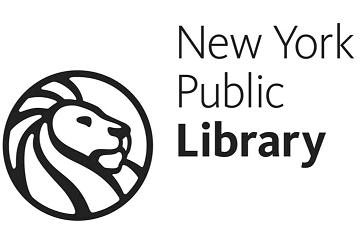 Trouble holding books?We’ve got you covered.  Trouble reading print? Trouble holding books?We’ve got you covered.  .Trouble reading print? Trouble holding books?We’ve got you covered.  Trouble reading print? Trouble holding books?We’ve got you covered.  .Get talking books & players mailed to your home for free, or listen free on mobile devices.Andrew Heiskell Braille & Talking Book Librarytalkingbooks@nypl.org    212-206-5400    nypl.org/printdisabilities.Get talking books & players mailed to your home for free, or listen free on mobile devices.Andrew Heiskell Braille & Talking Book Librarytalkingbooks@nypl.org    212-206-5400    nypl.org/printdisabilitiesGet talking books & players mailed to your home for free, or listen free on mobile devices.Andrew Heiskell Braille & Talking Book Librarytalkingbooks@nypl.org    212-206-5400    nypl.org/printdisabilities.Get talking books & players mailed to your home for free, or listen free on mobile devices.Andrew Heiskell Braille & Talking Book Librarytalkingbooks@nypl.org    212-206-5400    nypl.org/printdisabilities